Attendance History  – lists of students and their attendance – good for persistant absence and 100% attendance reportsComplete as below and report will generate as on next page – note the % attendance threshold, this can be altered to show persistent absence/100% etc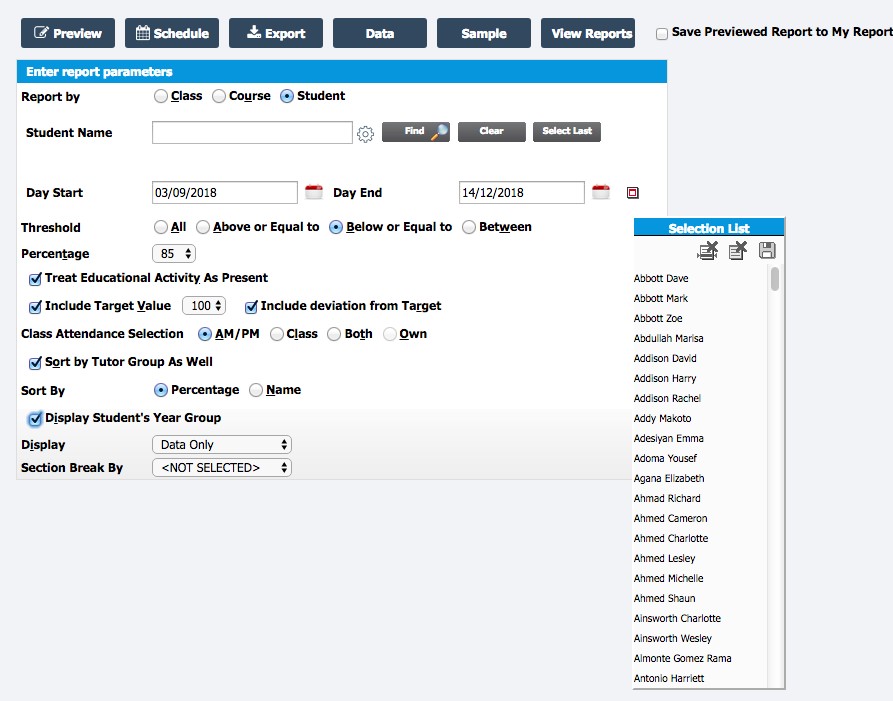 This report can display lists of children byWhole schoolGroups (Dis,EAL etc)Tutor groupsYear GroupsHousesClassesReport Groups All of these can also be filtered by year group, house, department, facultyThe report below shows students below 85% attendance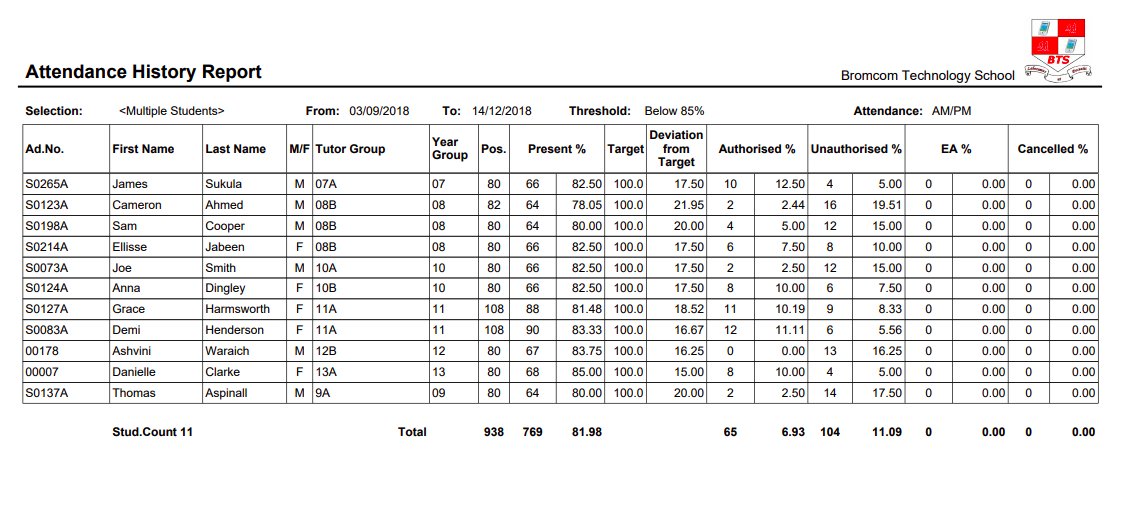 This report shows students with 100% attendance 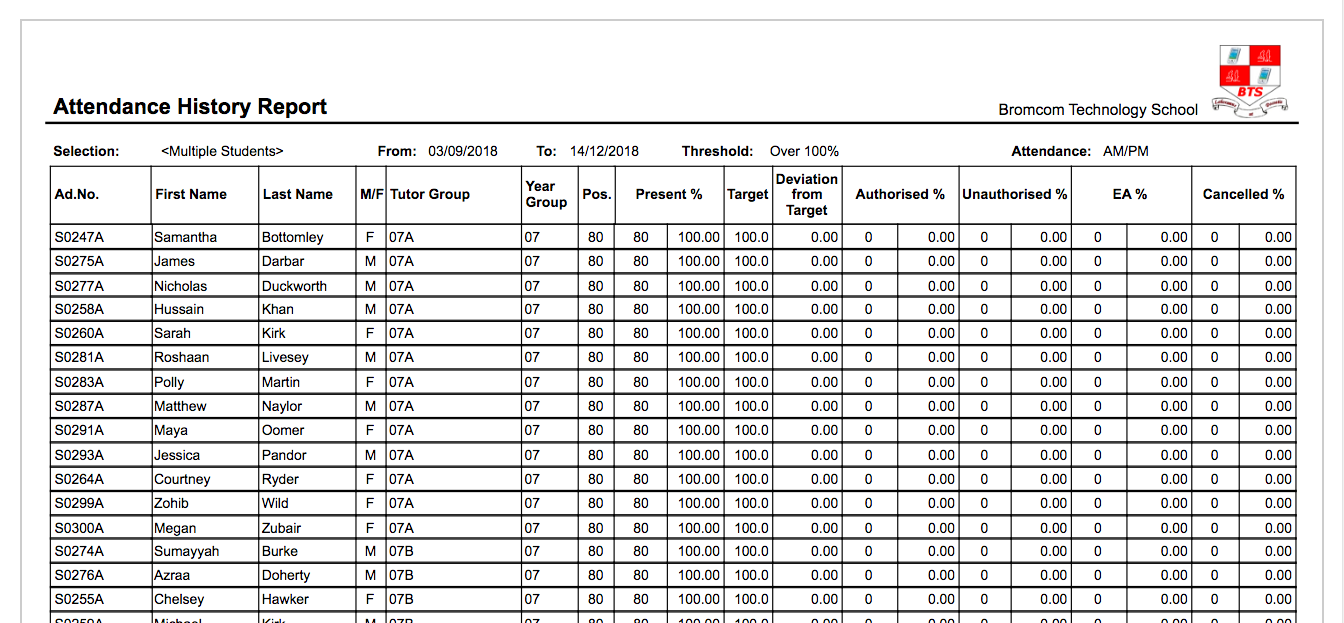 